 SEQUÊNCIA DIDÁTICA-TECENDO O SABER-16 A 20 DE NOVEMBRO.1 - ATIVIDADECOMPLETE A CANÇÃO COM AS PALAVRAS ABAIXO.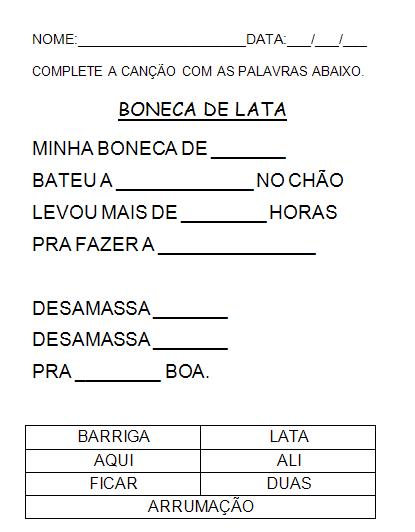  2 - ATIVIDADECOM A AJUDA DE UM FAMILIAR CONFECCIONE UM RELÓGIO. (O MODELO ESTÁ EM ANEXO)3 -ATIVIDADECOM O RELÓGIO EM MÃOS VAMOS IMAGINAR SITUAÇÕES OCORRIDAS COM A BONECA DE LATA?MARQUE O HORÁRIO EM SEU RELÓGIO QUE VOCÊ CRIOU E RESPONDA:A) MINHA BONECA DE LATA BATEU A CABEÇA NO CHÃO.QUANTAS HORAS DEMOROU PARA FICAR BOA?.................................................................................................................................B) QUANDO BATEU A BARRIGA NO CHÃO. QUANTAS HORAS DEMOROU PARA FICAR BOA?..................................................................................................................................C) QUANDO BATEU COM PÉ NO CHÃO. QUANTAS HORAS DEMOROU PARA FICAR BOA?.................................................................................................................................4 - ATIVIDADENO LIVRO DE MATEMÁTICA APRENDER JUNTOS VAMOS APRENDER AS HORAS, NA PÁGINA 170 FAÇA A ATIVIDADE NÚMERO 6. 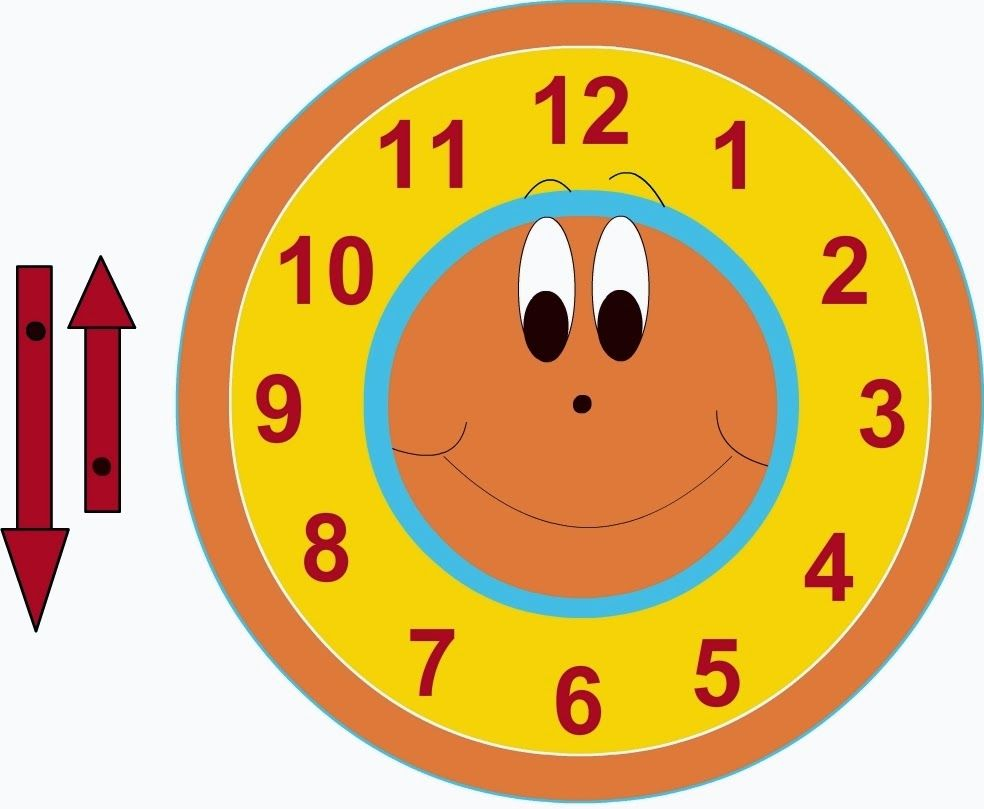 Escola Municipal de Educação Básica Augustinho Marcon.Catanduvas, novembro de 2020.Diretora: Tatiana Bittencourt Menegat. Assessora Técnica Pedagógica: Maristela Apª. Borella Baraúna.Assessora Técnica Administrativa: Margarete Petter Dutra.Professora: Daniela Garbin.Aluno(a): 2º Ano.